Технологическая карта урока окружающего мираПредмет: русский язык.Класс: 4 УМК: «Перспектива».Учитель: Казачек Лариса Павловна, учитель начальных классов МАОУ СОШ3 УИОП г. УсинскаТема урока: В поисках подземных кладовыхЦели:• Формировать представление о полезные ископаемые,      обозначать знаками полезные ископаемые.• Формировать умение характеризовать свойства полезных ископаемых и классифицировать полезные ископаемые• развивать умения сравнивать, обобщать и делать выводы; • осуществлять межпредметные связи;• воспитывать дружеские отношения в коллективе.Формы работы, используемые на уроке: фронтальная работа, работа в парах.Тип урока: урок открытия нового знанияИспользуемые технологии: информационные, педагогика сотрудничества, групповые, здоровьесберегающие.Средства обучения (оборудование): презентация Power Point к уроку по заданной теме, ноутбук, проектор, учебник А. А. Плешаков, М. Ю. Новицкая. Окружающий мир, 1 ч., маршрутная карта занятия, тест.Планируемые результаты: обучающиеся научатся распознавать и находить полезные ископаемые на карте.Тест «По равнинам и горам».1.Как называются  низкие места на равнинах? (несколько ответов)а) оврагиб) балкив) низменностиг) возвышенности2.Как называются  высокие места на равнинах? (несколько ответов)а) холмыб) оврагив) низменностиг) возвышенности3.Восточно-Европейская равнина – это…а) плоская равнинаб) холмистая равнинав) равнина, напоминающая горную местность4.Вспомни, какие горы называют «Каменным поясом Земли Русской»?а) Уральские  б) Саяны в) Кавказские  г) Алтай5.Самые высокие горы России – это…а) вулканы Камчаткиб) Кавказские горыв) Саяныг) Алтай6.Отметь горы, располагающиеся на юге Сибири.(несколько ответов)а) Кавказские б) Алтай в) Саяны  г)  УральскиеКарта урока
«В поисках подземных кладовых»Ф.И. учеников_________________________________________________________Отметка за урок:Рефлексия: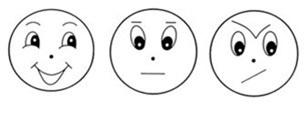 Этап урокаФормы работы (деятельность учителя)Деятельность обучающихсяПланируемые результатыПланируемые результатыЭтап урокаФормы работы (деятельность учителя)Деятельность обучающихсяПредметныеУУДI. Самоопределение деятельности (орг. момент).              Цели этапа: создание условий для возникновения у учеников внутренней потребности включения в учебную деятельность; установление тематических рамок.1 мин - Ребята, посмотрите на доску, прочитайте цитату Аврелия Августина:
«Мир – это книга, и тот, кто не путешествует, читает лишь одну страницу». 
-Что по вашему мнению означает данное высказывание? Это значит, что каждый раз мы узнаём что-то новое. Регулятивные:нацеливание на успешную деятельность.Личностные: выражать положительное отношение к процессу познания, проявлять желание проявлять новое.Коммуникативные: формирование  умения слушать и слышать.II. Актуализация опорных знаний. Цели этапа: повторить изученные темы,стимулировать эмоционально-ценностное отношение к проблеме.10 минун-Сегодня мы с вами отправляемся в путешествие. А что должно быть у каждого путешественника? -У вас на столах лежит карта нашего урока, взгляните на неё.
-Работать вы будете в парах. Работая, не забывайте учитывать мнение напарника и прислушивайтесь друг к другу. -Так же у вас есть отдельная колонка для баллов, где вы будете себя оценивать. -Первая точка в нашей карте – проверка ранее изученного материала. Состоит из двух пунктов. Работа с картой и тест.-Откройте в учебнике карту на с. 50-51. Кончиком карандаша показываете объекты и выставляете баллы. Один работает у доски. 
Если какой-то объект показан неверно, то вы теряете пол балла.-Границы РФ
-Восточно-Европейская равнина
-Западно-Сибирская равнина
-Уральские горы
-Кавказские горы
-Река Лена-Получили по баллу за каждое выполненное задание. -Следующий пункт – ТЕСТ. Положите перед собой листочек с тестом. Выполняем-Проверяем по эталону на доске. -За каждое верно выполненное задание вы получаете 1 балл. Максимальное количество баллов 6. Проставьте баллы в карту урока.Физ. минутка для глазДети: Карта, компас, навигатор, т.д.Один ученик показывает объекты на карте у доски, остальные на карте в учебнике.Проставляют баллы в карте.Выполняют тест, самопроверка по эталону на доске.Выставляют баллыЛичностные: проявлять интерес к изучению темы. Регулятивные: планировать свою деятельность в соответствии с поставленной целью;Познавательные:осуществлять анализ объектов с выделением существенных признаков;Коммуникативные: владеть диалогической речью.III. Систематизация имеющихся  знаний. Цели этапа: актуализировать знания о правописании орфограмм корня.10 минутПостановка проблемы.-Спасибо за путешествие по карте. -Скажите зачем нам нужно уметь читать карту? -Кто уже хорошо путешествует по карте?-Куда мы ещё можем отправиться при помощи карты? (по морям, рекам, горам)-Только по поверхности? -Я вам предлагаю отправиться в необычное путешествие, в этом нам поможет ЛЕГЕНДА КАРТЫ
-Что такое легенда карты?
-Какие условные обозначения есть на карте? 
-А какие из них находятся под землёй?
-Почему их назвали полезными? Ископаемыми?
-О чём будем говорить на уроке?
-Как звучит тема нашего урока?
- Почему полезные ископаемые называют кладом? Почему  в поисках?-А кто знает, как называют место, где нашли полезное ископаемое? Месторождение. Повторили хором-Какие цели поставим на уроке? Откройте учебники на с. 58-59. Рассмотрите полезные ископаемые. Давайте соотнесём полезные ископаемые -На какие группы их можно разделить? По группам в презентации:
Строительные: гранит, известняк, глина
Горючие: нефть, каменный уголь, торф
Рудные: железная руда, медная руда, алюминиевая руда-Посмотрим какие полезные ископаемые есть в республике Коми .Чтобы не заблудиться, уметь находить дорогу, прокладывать путь.По равнинам, горам, морям.Условные обозначенияОбозначения рек, озёр, горПолезные ископаемыеО полезных ископаемых«В поисках подземных кладовых»Потому что они ценныеПовторяют хоромСтроительные, горючие, рудные, драгоценные и поделочныеНефть, уголь, природный газ- Умение классифицировать слова по группам.Объяснять, что такое полезные ископаемые, обозначать знаками полезные ископаемыеПознавательные: выбор оснований и критериев для классификации объектов;осуществлять анализ объектов с выделением существенных признаков;Регулятивные: планировать своё действие в соответствии с поставленной задачей;проверять результат выполненного задания. Коммуникативные: формулировать монологическое высказывание.Личностные: учебно-познавательный интерес к новому учебному материалу.IV. Первичное закрепление.               Цели этапа: Самостоятельно находить полезные ископаемые и классифицировать их по группам                     5 минут Изучать полезные ископаемые мы будем по плану, который есть у вас в карте урока.-С какого полезного ископаемого мы начнём?  -Как думаете почему? -Образцов нефти у нас мало, ведь не даром её называют чёрным золотом. Один образец передаём по рядам.-Кто знает, как добывают нефть? -Заполняем таблицу.-Откройте учебники на с. 50-51 посмотрите, где добывают. НефтьУсинск считается нефтяной столицей республики Коми.Строят буровые вышки и бурят высокие скважины, по ним нефть сначала сама поднимается из земли, а потом её выкачивают мощным насосом.
Заполняют таблицу в карте урокаНаходят месторожденияРазличать полезные ископаемыеРегулятивные: умение самостоятельно действовать по плану и планировать свою деятельность; умение контролировать процесс и результаты своей деятельности, включая осуществление предвосхищающего контроля в сотрудничестве с учителем и сверстниками. Личностные: учебно-познавательный интерес к новому учебному материалуV. Физкультминутка.2 минутыРазминкаVI.  Работа в парах.                    Цели этапа: проверить результат выполненного задания; формулировать монологическое высказывание.12  минутРабота в парах. Каменный уголь. 
Состояние: твёрдое
Горючесть: горит
Цвет: чёрный
Применение: топливо  
(Миллионы лет назад на земле росли могучие деревья, под действием ветра эти деревья ломались и падали в воду, там они долго лежали и превращались в твёрдое вещество. Так нам в наследство достались залежи каменного угля.)
-Как добывают? Гранит. 
Состояние: твёрдое
Горючесть: не горит
Цвет: красный, серый
Применение: строительство  
(Строят здания, памятники, опоры мостов и т.д. Слово гранит происходит от слова ГРАНУМ что в переводе означает ЗЕРНО. То есть гранит состоит из отдельных зёрен – кристаллов кварца, слюды и полевого шпата. Цвет гранита зависит от цвета полевого шпата)Железная руда. 
Состояние: твёрдое
Горючесть: не горит
Цвет: чёрный, тёмно-серый
Применение: получение металлов  
(Основное свойство – плавкость. Мелкие кусочки железной руды притягивают к магниту. Добывают открытым способом и в шахтах. Пласты земли взрывают и ковшом черпают в карьере руду)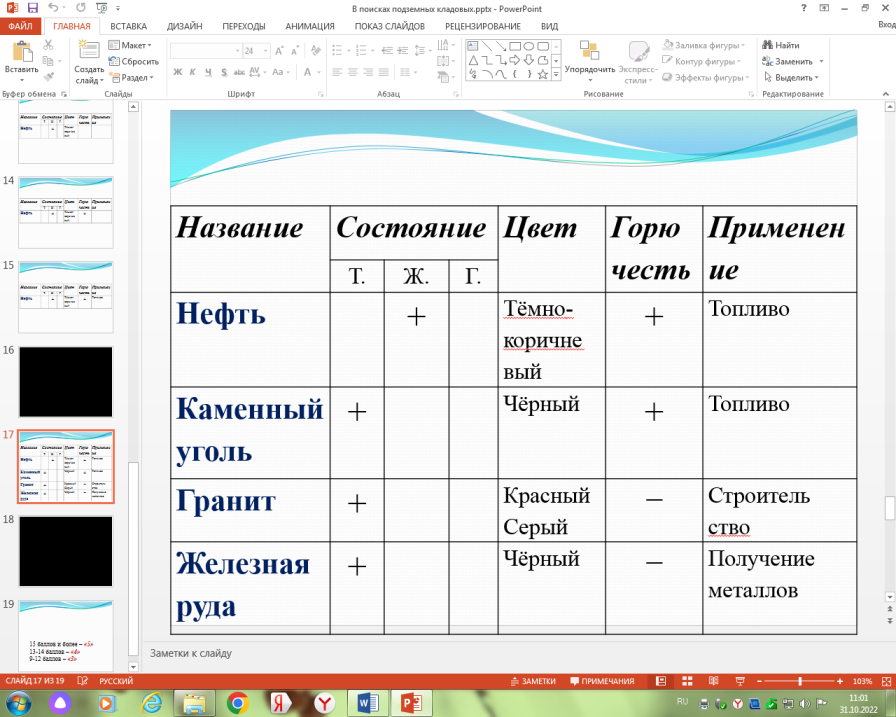 -Может ли наша страна и её жители обойтись без природных богатств? 
-А что будет, если они исчезнут?
-Что же должен сделать человек, чтобы сохранить полезные ископаемые?
Дети в парах выполняют задания в карте урока.В шахте роют котлован или поднимают пласты землиСамостоятельно заполняют таблицуПроверяют по эталону на доскеНет1. Экономно использовать
2. Оберегать от пожаров
3. Соблюдать правила транспортировки
4. По возможности заменять искусственными материалами.Поиск и выделение необходимой информации, применение методов информационного поиска.Владеть общим приемом решения предложенных задач.Личностные: соотносить результат действия с поставленной целью, способность к организации самостоятельной учебной деятельности. Регулятивные: уметь проговаривать последовательность действий на уроке.Коммуникативные:-планирование учебного сотрудничества с учителем и сверстниками; умение с достаточной полнотой и точностью выражать свои мысли в соответствии с задачами и условиями коммуникации.VI. Рефлексия деятельности. Цели этапа: научить:соотносить полученный результат с поставленной целью; оценивать результат своей деятельности. оценивать результат учебной деятельности. 5 минут-Наш урок подходит к концу. Посчитайте пожалуйста баллы полученные за урок.-Поставьте отметку. Поднимите руку у кого 5,4,3-Давайте проверим достигли ли мы поставленных целей. -Что было самым интересным?
-Что было самым сложным?Закрасьте первый смайлик, если всё получилось и вы довольны собой
второй – если что-то не получилось
третий – если совсем было непонятно. 
Надеюсь таких нетАнализ собственной деятельности и деятельности одноклассников.Личностные: способность к самооценке на основе критерия успешности учебной деятельности.Коммуникативные: умение оформлять свои мысли в устной форме; слушать и понимать речь других.Регулятивные УУД умение самостоятельно определить критерии оценивания, давать самооценку.Этап урокаБаллыГраницы Российской ФедерацииВосточно-Европейская равнинаЗападно-Сибирская равнинаУральские горыКавказские горы Река Лена   ТестИТОГО: